Attestation – Inscription – Vide Grenier     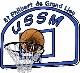 Organisateur : Association USSM-Basket-Ball St Philbert de Grand LieuRéférent manifestation : M. Vanessa Viaud – 16 Chemin des Grands Jardins- 44310 St Philbert de Grand LieuSe déroulant le 21 Avril 2019 à St Philbert de Grand Lieu complexe des Chevrets salle MontréalJe soussigné(e),Nom : ……………………………….…………………………..  Prénom : ………………………………………………………………Né(e) le …………………………………………… à Département : …….. Ville : ……………………………………………….Adresse : ……………………………………………………………………………………………………………………………………….CP : ………………………  Ville :  ……………………………………………………………………………………………………………Tél : …………………………………………….. Email : ……………………………………………………………………………………Titulaire de la pièce d’identité N° ………………………………………………………………………………………………….Délivrée le …………………………………………………………… par ………………………………………………………………..N° d’immatriculation de mon véhicule : ……………………………………………………………………………………….Déclare sur l’honneur :De ne pas être commerçant(e)De ne vendre que des objets personnels et usagés (Article L310-2 du Code de commerce)De non-participation à 2 autres manifestations de même nature au cours de l’année civile. (Article R321-9 du Code pénal)Fait à …………………………………..…………… le ……………………				SignatureRéservation de ……. Emplacement(s) à 12€ unitaire et de ……..table(s) à 3,5€ unitaire. Montant total : …………€--------------------------------------------------------------------------------------------------------------------------------------------------------------------------Attestation – Inscription – Vide Grenier      Organisateur : Association USSM-Basket-Ball St Philbert de Grand LieuRéférent manifestation : M. Vanessa Viaud – 16 Chemin des Grands Jardins- 44310 St Philbert de Grand LieuSe déroulant le 21 Avril 2019 à St Philbert de Grand Lieu complexe des Chevrets salle MontréalJe soussigné(e),Nom : ……………………………….…………………………..  Prénom : ………………………………………………………………Né(e) le …………………………………………… à Département : …….. Ville : ……………………………………………….Adresse : ……………………………………………………………………………………………………………………………………….CP : ………………………  Ville :  ……………………………………………………………………………………………………………Tél : …………………………………………….. Email : ……………………………………………………………………………………Titulaire de la pièce d’identité N° ………………………………………………………………………………………………….Délivrée le …………………………………………………………… par ………………………………………………………………..N° d’immatriculation de mon véhicule : ……………………………………………………………………………………….Déclare sur l’honneur :De ne pas être commerçant(e)De ne vendre que des objets personnels et usagés (Article L310-2 du Code de commerce)De non-participation à 2 autres manifestations de même nature au cours de l’année civile. (Article R321-9 du Code pénal)Fait à …………………………………..…………… le ……………………				SignatureRéservation de ……. Emplacement(s) à 12€ unitaire et de ……..table(s) à 3,5€ unitaire. Montant total : …………€